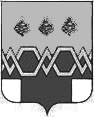 А Д М И Н И С Т Р А Ц И ЯМ А К С А Т И Х И Н С К О Г О   Р А Й О Н А                      Т В Е Р С К О Й   О Б Л А С Т И П О С Т А Н О В Л Е Н И ЕОт 02.11.2020                                                                                        	                         № 525-па            В  соответствии с федеральным законом от 06.10.2003г. № 131 – ФЗ «Об общих принципах организации местного самоуправления в Российской Федерации», пунктом 4 статьи 18 Федерального закона от 24 июля 2007 года № 209-ФЗ «О развитии малого и среднего предпринимательства в Российской Федерации»,  администрация Максатихинского районаПОСТАНОВЛЯЕТ:          1. Дополнить таблицу Перечня муниципального имущества Максатихинского района, свободного от прав третьих лиц (за исключением права хозяйственного ведения, права оперативного управления, а также имущественных прав субъектов малого и среднего предпринимательства), предназначенного для предоставления во владение и (или) в пользование на долгосрочной основе субъектам малого и среднего предпринимательства и организациям, образующим инфраструктуру поддержки субъектов малого и среднего предпринимательства, утвержденного постановлением администрации Максатихинского района Тверской области от 12.04.2019 г. № 170-па п/п 12, таблица Перечня в новой редакции прилагается (Приложение 1).2. Опубликовать вышеуказанный Перечень на официальном сайте Администрации Максатихинского района Тверской области в информационно-телекоммуникационной сети «Интернет» (maksatiha-adm.ru).3. Контроль  исполнения настоящего постановления возложить на Заместителя Главы администрации Максатихинского района, Председателя Комитета по управлению имуществом и земельным отношениям администрации Максатихинского района.4. Настоящее постановление вступает в силу со дня его подписания.Глава Максатихинского района                                                      	         К.Г. ПаскинО внесении изменений и дополнений в Перечень муниципального имущества Максатихинского района, свободного от прав третьих лиц (за исключением права хозяйственного ведения, права оперативного управления, а также имущественных прав субъектов малого и среднего предпринимательства), предназначенного для предоставления во владение и (или) в пользование на долгосрочной основе субъектам малого и среднего предпринимательства и организациям, образующим инфраструктуру поддержки субъектов малого и среднего предпринимательства, утвержденный постановлением администрации Максатихинского района Тверской области от 12.04.2019 г. № 170-па 